ITU-T SG2 does not anticipate any further changes to the Question texts, WTSA Resolution 2 mandate or lead study group roles for the next Study Period (2022-2024) that have already been submitted to TSAG. The current status is as follows:The proposed updates to the SG2 mandate and lead study group roles (WTSA Resolution 2) is contained in TSAG-TD901, as submitted to the September 2020 meeting of TSAG.The proposed SG2 Questions texts, which were already endorsed by TSAG (11-18 January 2021), are contained in TSAG-TD973-R1.The next SG2 meeting will take place fully virtual from 8 to 19 November 2021. SG2 will keep TSAG informed about changes to the above-mentioned documents, if any.__________________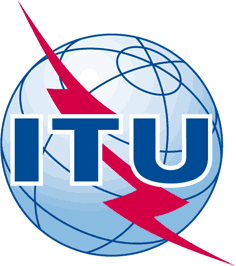 INTERNATIONAL TELECOMMUNICATION UNIONTELECOMMUNICATION
STANDARDIZATION SECTORSTUDY PERIOD 2017-2020INTERNATIONAL TELECOMMUNICATION UNIONTELECOMMUNICATION
STANDARDIZATION SECTORSTUDY PERIOD 2017-2020INTERNATIONAL TELECOMMUNICATION UNIONTELECOMMUNICATION
STANDARDIZATION SECTORSTUDY PERIOD 2017-2020TSAG-TD1135INTERNATIONAL TELECOMMUNICATION UNIONTELECOMMUNICATION
STANDARDIZATION SECTORSTUDY PERIOD 2017-2020INTERNATIONAL TELECOMMUNICATION UNIONTELECOMMUNICATION
STANDARDIZATION SECTORSTUDY PERIOD 2017-2020INTERNATIONAL TELECOMMUNICATION UNIONTELECOMMUNICATION
STANDARDIZATION SECTORSTUDY PERIOD 2017-2020TSAGINTERNATIONAL TELECOMMUNICATION UNIONTELECOMMUNICATION
STANDARDIZATION SECTORSTUDY PERIOD 2017-2020INTERNATIONAL TELECOMMUNICATION UNIONTELECOMMUNICATION
STANDARDIZATION SECTORSTUDY PERIOD 2017-2020INTERNATIONAL TELECOMMUNICATION UNIONTELECOMMUNICATION
STANDARDIZATION SECTORSTUDY PERIOD 2017-2020Original: EnglishQuestion(s):Question(s):Question(s):N/AVirtual, 25-29 October 2021TDTDTDTDTDSource:Source:Source:Chairman, ITU-T Study Group 2Chairman, ITU-T Study Group 2Title:Title:Title:Status of ITU-T SG2 preparations for WTSA-20Status of ITU-T SG2 preparations for WTSA-20Purpose:Purpose:Purpose:InformationInformationContact:Contact:Keywords:Abstract: